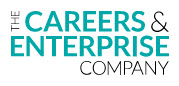 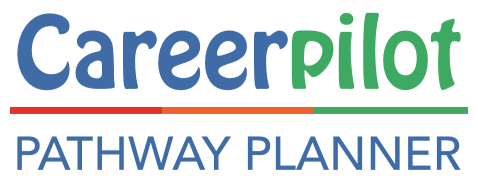 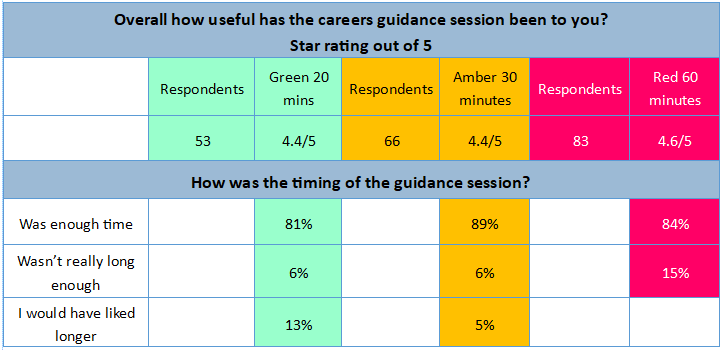 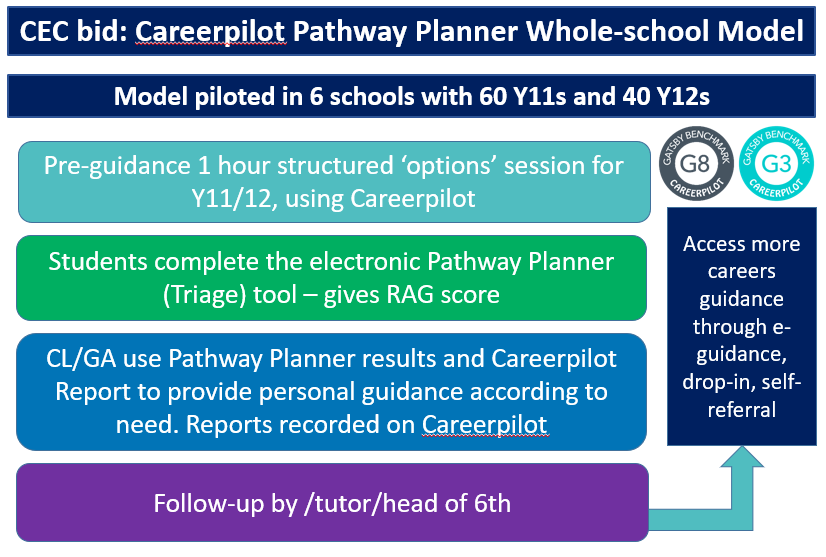 Additional Quotes:From students:“It [the guidance session] introduced me to the jobs I can take with the subjects I choose and gave me a range of information about my next steps” (Year 11 student)“I really like the range of ideas provided in terms of jobs as well as the qualifications needed.” (Year 11 student)“It has given me a clearer understanding of my future paths but also made me more aware of more opportunities.” (Year 11 student)“It has allowed me to further explore options I didn’t even know existed.”  (Year 12 student)“I feel more confident in moving forward and making decision for my future now I have all the information.” (Year 12 student)Career advisers:“ I have found it [the pathway planner] really useful with the ‘grey student’; the ones with no major issues who are just floating along. I had one in particular, who is a really bright student, and everyone just assumed that she’d go to sixth form but she just had no idea and the Pathway Planner helped to identify that. I was able to bring her in, and it was just knowledge she needed about her options. That’s one thing which I think has been a huge success.”“The Pathway Planner itself, I'm very pro. What I like about it is it gives me some preparation material that allows me to have a conversation. ‘Let's talk about what you thought about University, what you thought about employment,’ and I think that’s a really good icebreaker. Do I use it as a reference point? Yes. Do I expect it (the PP) to change after we've had our conversation, a hundred percent. And it does because I've given them more information. I think the kids have quite enjoyed thinking about it because it's probably the first time they've had all their options in front of them.”“The Pathway Planner tool did enable me to prioritise my time. I could look at the tool, I could see who had additional needs. I could to some extent see which students were more likely to turn up for their interviews and schedule them at the beginning of the day or week. It just helps with time management. When you know you have other things and only half a day to make progress you can slot in a lot of greens and then, you can manage your own workload. That’s more job satisfaction and you can manage your productivity a little bit better.”From SLT:“The thing that impressed me is the quality of the website [Careerpilot]. To have all that information in one place and the routes it takes you down is really helpful.... But also having the reports, for us we realised we have some really bright students that are really anxious that they are not going to get the qualifications they need to go on to A Levels. What that means is that we can be proactive and intervene. It has been very helpful for me to see those overall reports.”“It gives it (careers) coherence. If they've done it in Year 11 they'll have the records of what they've done for Y12, instead of schools having to start every year fresh, they can see where they've made shifts. I think young people don't think ahead in years, so, I think anything that helps them see (career planning) as the long game, has an impact on us being able to monitor the impact we have, through the one-to-one guidance.”“It's being able to hit whole cohorts so it's important that we don't lose anyone. Having a structured program and having that data to back it up so we can look at impact and we can think about where we go in the future with those students has been really important. It's great when you can get a whole cohort doing something.”“The reason I like Careerpilot (and the Pathway Planner) is because it's for the students. It's not one of these systems that administrates for the staff to find destination data, but actually about what's the kids get out of it? It's more about the kids taking ownership of their own pathway.”